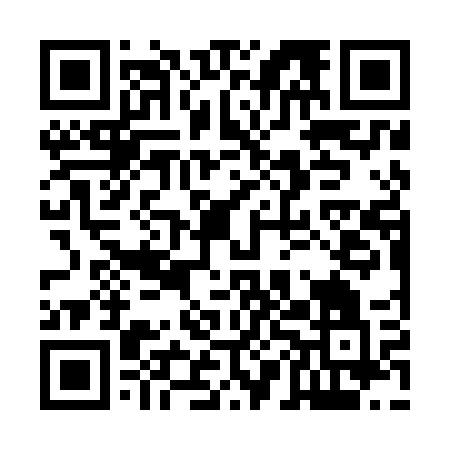 Ramadan times for Drozdowka, PolandMon 11 Mar 2024 - Wed 10 Apr 2024High Latitude Method: Angle Based RulePrayer Calculation Method: Muslim World LeagueAsar Calculation Method: HanafiPrayer times provided by https://www.salahtimes.comDateDayFajrSuhurSunriseDhuhrAsrIftarMaghribIsha11Mon3:593:595:5111:383:315:275:277:1212Tue3:573:575:4811:383:325:285:287:1313Wed3:543:545:4611:383:345:305:307:1514Thu3:523:525:4411:373:355:325:327:1715Fri3:493:495:4111:373:375:335:337:1916Sat3:473:475:3911:373:385:355:357:2117Sun3:443:445:3711:363:395:375:377:2318Mon3:423:425:3511:363:415:395:397:2519Tue3:393:395:3211:363:425:405:407:2720Wed3:373:375:3011:363:445:425:427:2921Thu3:343:345:2811:353:455:445:447:3122Fri3:313:315:2611:353:465:455:457:3323Sat3:293:295:2311:353:485:475:477:3524Sun3:263:265:2111:343:495:495:497:3725Mon3:233:235:1911:343:505:505:507:3926Tue3:213:215:1611:343:515:525:527:4127Wed3:183:185:1411:333:535:545:547:4328Thu3:153:155:1211:333:545:555:557:4529Fri3:123:125:1011:333:555:575:577:4730Sat3:103:105:0711:323:565:595:597:4931Sun4:074:076:0512:324:587:007:008:511Mon4:044:046:0312:324:597:027:028:532Tue4:014:016:0012:325:007:047:048:563Wed3:583:585:5812:315:017:057:058:584Thu3:563:565:5612:315:037:077:079:005Fri3:533:535:5412:315:047:097:099:026Sat3:503:505:5112:305:057:107:109:057Sun3:473:475:4912:305:067:127:129:078Mon3:443:445:4712:305:077:147:149:099Tue3:413:415:4512:305:097:157:159:1210Wed3:383:385:4312:295:107:177:179:14